Медиатека.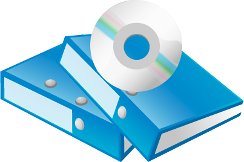 Музыкальный зал  «Барбарики». Песни и минусовки.  «Весна» (п.Солнечная капель Соснина )  «Музыка с мамой» Железновы.  Классика для малышей.  «150 любимых мелодий» 4-6 CD  Колыбельные «Музыкальная шкатулка». Звуки природы. Песни о любви.     Чайковский «Времена года».  Чайковский «Детский альбом».  Вивальди «Времена года».  Музыка русских композиторов.  «150 любимых мелодий» 1-3 CD  Анимационные клипы: Муз. инструменты, Планеты.  Детские песни.  Дискотека «Учитель танцев».  Колыбельные с голосом Disney.  Минусовки детских песен.  Наблюдение.  Новый год.  Осень.  Песни и минусовки о спорте.  Песни из м/ф «Маша и медведь»  Песни хорошего настроения.  Презентации: 1 сентября, 9 мая, муз. инструменты, цирк, Городецкие узоры,  викторина по сказкам, викторина к 23 фев. и 9 мая, викторина «Чей звук?»,  «Танец Лебедей».  Русский фольклор для малышей.  Сб. «Весна» (Масленица, 23 фев…)  Сб. «День Победы»  Сб. «Осень» Песни и минусовки.  Сб. презентаций и клипов «Времена года»  Сб. презентаций и клипов «Новый год».  Сб. современной музыки №1  Сб. современной музыки №2  Танцевальный колейдоскоп.  Методический кабинет.Познавательное развитиеОзнакомление с окружающим миром и экологияДиск № 1Природоведение для самых маленьких.Твои первые животные.География для самых маленьких.В мире динозавров.Всемирная история. Древний человек. Всемирная история. Древний Египет.Астрономия для самых маленьких.Путешествия растений.Городские птицы.Леса России.Корабли и мореплаватели.Планета Земля.Диск № 2Незнайка на ЛунеДиск № 3Транспорт.Диск № 4Подводный мир. «Давай, Олли, давай!» часть 1.Диск № 5Подводный мир. «Давай, Олли, давай!» часть 2.Диск № 6Животный мир Севера.Диск № 7Животный мир жарких стран.Диск № 8Времена года. Презентация.Клип «Лето»МатематикаДиск № 102. Арифметика для малышей.03. Учимся считать.09. Занимательная геометрия.БезопасностьДиск № 1Правила пожарной безопасности. ПлакатыДиск № 2Правила пожарной безопасности. Смешарики.Диск № 3Правила поведения в природе.Речевое развитиеДиск № 1Азбука для малышей.04. Учимся читать.Физическое развитие.Диск 1 Игровая гимнастика от 1-3 лет.Игровая гимнастика от 3-5 лет.Игровая гимнастика от 5-7 лет.